序号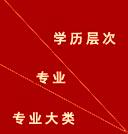 研究生本科专科1中文文秘类文艺学，语言学及应用语言学，汉语言文字学，中国古典文献学，中国古代文学，中国现当代文学，中国少数民族语言文学（分语族），比较文学与世界文学，新闻学，传播学，新闻与传播，史学理论及史学史，考古学及博物馆学，历史地理学，历史文献学（含敦煌学、古文字学），哲学，专门史，中国古代史，中国近现代史，世界史，出版，学科教学（历史），学科教学（语文），中国文学与文化，中国语言文学，汉语国际教育，中国史，考古学，新闻传播学，文物与博物馆汉语言文学，汉语言，对外汉语，中国少数民族语言文学（可注明藏、蒙、维、朝、哈等语言文学），古典文献，中国语言文化，应用语言学，古典文献学，新闻学，广播电视新闻，广播电视编导，广播电视新闻学，广告学，编辑出版学，传播学，媒体创意，广播电视学，网络与新媒体，数字出版，秘书学，历史学，哲学，世界史，世界历史，考古学，博物馆学，文物与博物馆学，文物保护技术，汉语国际教育，文物鉴赏与修复，高级文秘，汉语言文学教育，文秘教育，思想政治教育，新媒体与信息网络，戏剧影视文学，播音与主持艺术汉语，文物鉴定与修复，文化事业管理，文化市场经营与管理，中国少数民族语言文化，影视广告，新闻采编与制作，电视节目制作，新闻与传播，网络新闻与传播，信息传播与策划，传媒策划与管理，文秘，医学文秘，文秘速录，文化创意与策划，涉外文秘，文秘与办公自动化2艺术类艺术学，音乐学，舞蹈学，戏剧戏曲学，电影学，广播电视艺术学，广播电视，美术学，设计艺术学，艺术，文物与博物馆，设计学，艺术设计，戏剧与影视学，美术，考古学，工业设计工程，艺术学理论，音乐与舞蹈学艺术学，艺术史论，艺术与科技，公共艺术，音乐学，作曲与作曲技术理论，音乐表演，舞蹈学，舞蹈编导，舞蹈表演，音乐科技与艺术，戏剧学，戏剧影视文学，动画，影视摄制，播音与主持艺术，广播电视编导，广播影视编导，书法学，照明艺术，会展艺金融术与技术，表演，导演，录音艺术，影视学，影视艺术技术，数字媒体艺术，电影学，戏剧影视导演，摄影，数字媒体，绘画，雕塑，美术学，中国画，中国画与书法，艺术设计学，艺术设计，戏剧影视美术设计，文物鉴赏与修复，工艺美术，工业设计，视觉传达设计，视觉传达，环境设计，产品设计，服装与服饰设计，影视摄影与制作，文物与博物馆学，考古学，博物馆学音乐表演，舞蹈表演，乐器维修技术，钢琴调律，表演艺术，服装表演，影视表演，戏曲表演，编导，主持与播音，播音与主持，广播电视技术，摄影摄像技术，音像技术，影视多媒体技术，影视动画，影视广告，新闻采编与制作，电视节目制作，电视制片管理，新闻与传播，信息传播与策划，传媒策划与管理，文化创意与策划，影视灯光艺术，数字传媒艺术，电视摄像，作曲技术，录音技术与艺术，杂技表演，乐器维护服务，钢琴伴奏，美术，雕塑艺术设计，雕刻艺术与家具设计，艺术设计，产品造型设计，视觉传达艺术设计，电脑艺术设计，人物形象设计，装潢艺术设计，装饰艺术设计，珠宝首饰工艺及鉴定，旅游工艺品设计与制作，广告设计与制作，多媒体设计与制作，应用艺术设计，陶瓷艺术设计，广告与会展，木材加工技术，舞台艺术设计，首饰设计，皮具设计，动画设计，木雕设计与制作，展览展示艺术设计，灯具设计与工艺，游艇装饰设计与工艺，展示设计，眼镜设计，工艺美术品设计与制作，室内装饰设计，数字媒体设计与制作，游戏设计与制作，数字城市技术，雕刻艺术与工艺，视觉设计，摄影与摄像艺术，工艺绘画，家具设计，出版印刷美术设计，数字空间艺术，湘绣设计与工艺，服装表演与设计，公共艺术，广告与装潢设计，会展艺术设计，模特与礼仪，武术艺术表演，音乐剧表演，歌舞表演，现代传播，网络新闻与编辑，舞台影视技术，影视编导，摄影，媒体营销技术，交互媒体设计，广告设计，平面设计，剪辑，环境艺术设计，数字媒体艺术设计3法律类法学理论，法律史，宪法学与行政法学，刑法学，民商法学（含：劳动法学、社会保障法学），诉讼法，诉讼法学，经济法学，环境与资源保护法学，国际法学（含：国际公法、国际私法、国际经济法），军事法学，法学，法律，法律硕士，法律（法学），法律（非法学），法律硕士（法学），法律硕士（非法学），知识产权法学，国际法，经济法，比较法学法学，知识产权，监狱学，律师，知识产权法，民商法，法律，法学（法务会计），海商法学司法助理，法律文秘，司法警务，法律事务，书记官，刑事执行，民事执行，行政执行，刑事侦查技术，司法鉴定技术，安全防范技术，司法信息技术，司法信息安全，经济法律事务，海关国际法律条约与公约，检查事务，法律服务管理4社会政治类马克思主义哲学，中国哲学，外国哲学，逻辑学，伦理学，美学，宗教学，科学技术哲学，宗教哲学，哲学，政治学理论，政治学，中外政治制度，科学社会主义与国际共产主义运动，中共党史（含：党的学说与党的建设），国际政治，国际关系，外交学，社会学，人口学，人才学、人类学，民俗学（含：中国民间文学），社会保障，民族学，中国少数民族经济，中国少数民族史，中国少数民族艺术，马克思主义基本原理，马克思主义民族理论与政策，马克思主义发展史，马克思主义中国化研究，国外马克思主义研究，思想政治教育，中国近现代史基本问题研究，马克思主义理论，史学理论及史学史，考古学及博物馆学，文物与博物馆，历史地理学，历史文献学，专门史，中国古代史，中国近现代史，世界史，图书馆学，情报学，档案学，图书情报，图书情报与档案管理，社会工作，中国史，考古学哲学，逻辑学，宗教学，伦理学，政治学与行政学，国际政治，外交学，思想政治教育，国际文化交流，国际政治经济学，国际事务，国际事务与国际关系，政治学、经济学与哲学，社会学，社会工作，家政学，人类学，女性学，民族学，科学社会主义与国际共产主义运动，中国革命史与中国共产党党史，科学社会主义，中国共产党党史，中国共产党历史，历史学，世界历史，考古学，博物馆学，文物保护技术，图书馆学，档案学，信息资源管理，劳动与社会保障，劳动和社会保障，档案管理，社会工作与管理社会工作，社区管理与服务，青少年工作与管理，社会福利事业管理，家政服务，老年服务与管理，社区康复，听力语言康复技术，音乐康复技术，心理咨询，科技成果中介服务，职业中介服务，现代殡仪技术与管理，戒毒康复，涉外事务管理，公共关系，人民武装，妇女工作与管理，体育场馆管理，商检技术，图书档案管理，家政管理，运动康复，社区矫正，档案管理5经济类政治经济学，经济思想史，经济史，西方经济学，世界经济，人口、资源与环境经济学，国民经济学，区域经济学，财政学（含税收学），税务，金融学（含保险学），产业经济学，国际贸易学，劳动经济学，统计学，数量经济学，国防经济，技术经济及管理，农业经济管理，林业经济管理，农林经济管理，渔业经济管理，教育经济与管理，应用统计，金融，保险，资产评估，国际贸易，农村与区域发展，中国少数民族经济，国际商务，金融学，理论经济学，应用经济学，企业管理，工商管理，工商管理硕士经济学，国际经济与贸易，财政学，金融学，国民经济管理，贸易经济，保险，金融工程，税务，信用管理，网络经济学，体育经济，投资学，环境资源与发展经济学，资源与环境经济学，海洋经济学，国际文化贸易，会展经济与管理，经济与行政管理，经济与工商管理，工商管理，经济统计学，商务经济学，能源经济，保险学，金融数学，经济与金融，农业经济管理，林业经济管理，农林经济管理，农村区域发展，渔业经济管理，资产评估，现代农业管理，金融管理，国际市场营销，金融保险，国际贸易，市场营销，金融，统计学，税收学，国际商务，电子商务，工程造价，工程管理，财务管理财政，财务管理，税务，金融管理与实务，国际金融，金融与证券，金融保险，金融与保险，保险实务，医疗保险实务，资产评估，资产评估与管理，证券投资与管理，投资与理财，证券与期货，经济管理，经济信息管理，国际经济与贸易，国际贸易实务，国际商务，商务经纪与代理，产权交易与实务，信用管理，农村合作金融，机动车保险实务，农业经济管理，林业经济管理，渔业经济管理，农林经济管理，林业经济信息管理，农村经济管理，国际航运保险与公估，经济与行政管理，国际贸易，经济贸易6公共管理类管理科学与工程，行政管理，社会医学与卫生事业管理，教育经济与管理，社会保障，社会工作，社会学，土地资源管理，图书馆学，情报学，档案学，农业经济管理，林业经济管理，渔业经济管理，公共管理，图书情报与档案管理，图书情报，人力资源管理，工程管理，项目管理，教育领导与管理，农村与区域发展，教育管理，公共管理硕士，工商管理，旅游管理，工商管理硕士，政治学理论，企业管理国民经济管理，信用管理，海关管理，海事管理，海洋管理，边防管理，公安管理学，管理科学，信息管理与信息系统，管理科学工程，人力资源管理，行政管理，政治学与行政学，公共事业管理，工商管理，市场营销，旅游管理，社会保障，劳动与社会保障，劳动和社会保障，土地资源管理，公共关系学，公共政策学，城市管理，公共管理，文化产业管理，文化艺术事业管理，会展经济与管理，国防教育与管理，航运管理，劳动关系，公共安全管理，体育管理，体育产业管理，食品经济管理，农业经济管理，现代农业管理，林业经济管理，渔业经济管理，农林经济管理，农村区域发展，信息资源管理，资源环境与城乡规划管理，农村行政管理，乡镇企业管理，城市管理与监察，工商行政管理，管理科学与工程，交通管理，图书馆学，档案学，保密管理，管理工程，档案管理，卫生事业管理，经济与行政管理，工程管理，社会工作，社会学，行政管理学社会工作，社区管理与服务，青少年工作与管理，社会福利事业管理，公共关系，商检技术，人民武装，涉外事务管理，公共事务管理，民政管理，行政管理，行政管理学，人力资源管理，劳动与社会保障，国土资源管理，海关管理，环境规划与管理，文化事业管理，文化市场经营与管理，图书档案管理，体育服务与管理，治安管理，交通管理，警察管理，公共安全管理，防火管理，边境管理，老年服务与管理，现代殡仪技术与管理，农业经济管理，林业经济管理，渔业经济管理，农林经济管理，农村行政管理，农村经济管理，林业经济信息管理，渔业资源与渔政管理，农业技术与管理，林业信息工程与管理，都市林业资源与林政管理，农村行政与经济管理，社会救助，国际质量管理体系认证，卫生监督，卫生信息管理，公共卫生管理，电子政务，经济管理，经济信息管理，灾害救援与管理，客运站务管理，知识产权管理，文化艺术管理，工商行政管理，教育管理，档案管理，经济与行政管理，旅游管理7工商管理类管理科学与工程，会计学，会计，会计硕士，企业管理（含：财务管理、市场营销，旅游管理，技术经济及管理，人力资源管理），工程管理，项目管理，工商管理,工商管理硕士，工业工程，物流工程，国际商务工业工程，工程管理，工程造价，工程造价管理，房地产经营管理，产品质量工程，项目管理，工商管理，市场营销，财务管理，人力资源管理，文化产业管理，旅游管理，商品学，审计学，电子商务，物流，电子商务物流，物流管理，物流工程，国际物流，物流与供应链管理，国际商务，特许经营管理，连锁经营管理，资产评估，商务策划管理，酒店管理，物业管理，物业设施管理，会计学，管理科学，管理科学与工程，劳动关系，采购管理，标准化工程，质量管理工程，房地产开发与管理，保密管理，会展经济与管理，体育经济与管理，金融管理，国际市场营销，管理工程，金融保险，经济与行政管理，市场营销教育，财务会计教育，销售管理，商务管理市场营销，网络营销，市场开发与营销，营销与策划，医药营销，电子商务，工商企业管理，工商行政管理，商务管理，连锁经营管理，物流，电子商务物流，物流管理，物业管理，旅游管理，涉外旅游，导游，旅行社经营管理，景区开发与管理，酒店管理，餐饮管理，餐饮管理与服务，烹饪工艺与营养，企业资源计划管理，招商管理，采购供应管理，项目管理，乡镇企业管理，广告经营与管理，会展策划与管理，历史文化旅游，旅游服务与管理，休闲服务与管理，西餐工艺，经济管理，经济信息管理，数字媒体设备管理，信用管理，物流园区金融管理，村镇银行经营管理，商务信息管理，合作社经营管理，客户服务管理，国际工程物流管理，拍卖与典当管理，旅游传媒，英语导游，中西面点工艺，餐饮食品安全，婚庆服务与管理，国际质量管理体系认证，知识产权管理，古玩艺术品投资管理，高尔夫球场服务与管理，运动休闲服务与管理，心理健康教育，高尔夫服务与管理，高尔夫运动技术与管理，建筑工程管理，资产评估，经济与行政管理，销售管理，国际商务8商务贸易类国际贸易学，国际商务，国际贸易国际经济与贸易，贸易经济，经济贸易，国际文化贸易，经济与金融，电子商务，物流，物流管理，国际物流，国际商务，商务策划管理，商务管理，电子商务物流，金融管理，市场营销，国际市场营销，金融保险，国际贸易经济管理，经济信息管理，国际经济与贸易，国际贸易实务，国际商务，商务经纪与代理，电子商务，物流，物流管理，移动商务，国际贸易，商务管理，市场营销9财务财会类会计学，财政学（含税收学），税务，会计，会计硕士，金融，金融硕士，金融学，审计财政学，金融学，会计学，财务管理，会计信息技术，财务会计与审计，国际会计，财务会计教育，法学（法务会计），审计学，审计学（ACCA方向），会计，金融工程，保险学，经济学，税收学，国际经济与贸易财政，财务管理，财务信息管理，会计，会计学，会计电算化，财务电算化，会计与统计核算，会计与审计，审计实务，统计实务，会计信息技术，涉外会计，财会，国际会计，保险，税务10税务税收类税务，税务硕士税务，财税，税收学税务11统计类统计学，系统理论，应用统计，应用统计硕士，概率论与数理统计统计学，系统理论，系统科学与工程，应用统计学，经济统计学，经济学会计与统计核算，统计实务，卫生统计，卫生统计学，卫生财会统计，财务会计统计，财务会计与统计12审计类审计，审计硕士审计学，财务会计与审计，审计学（ACCA方向）会计与审计，审计实务13教育类教育学原理，课程与教学论，教育史，比较教育学，比较教育史，学前教育学，小学教育学，高等教育学，成人教育学，职业技术教育学，特殊教育学，教育技术学，现代教育技术，思想政治教育，基础心理学，发展与教育心理学，应用心理学，心理学，心理健康教育，体育人文社会学，运动人体科学，体育教育训练学，民族传统体育学，体育学，体育教学，教育，教育学，汉语国际教育，体育，应用心理，学科教学（分学科），教育管理，运动训练，学前教育，教育法学，各类师范专业教育学，学前教育，特殊教育，教育技术学，小学教育，小学教育学，艺术教育，人文教育，科学教育，言语听觉科学，华文教育，心理学，应用心理学，心理健康教育，体育教育，音乐教育，运动训练，社会体育，运动人体科学，民族传统体育，运动康复，运动康复与健康，休闲体育，社会体育指导与管理，武术与民族传统体育，运动科学，农艺教育，园艺教育，特用作物教育，畜禽生产教育，水产养殖教育，应用生物教育，农产品储运与加工教育，农业经营管理教育，机械制造工艺教育，机械维修及检测技术教育，机电技术教育，电气技术教育，汽车维修工程教育，应用电子技术教育，食品工艺教育，建筑工程教育，服装设计与工艺教育，装潢设计与工艺教育，旅游管理与服务教育，食品营养与检验教育，烹饪与营养教育，财务会计教育，文秘教育，市场营销教育，职业技术教育管理，教育技术，汉语言文学教育，汉语国际教育，思想政治教育，各类师范专业语文教育，数学教育，英语教育，物理教育，化学教育，生物教育，历史教育，地理教育，音乐教育，美术教育，思想政治教育，初等教育，学前教育，现代教育技术，特殊教育，儿童康复，人群康复，小学教育，早期教育，幼教保育，综合文科教育，综合理科教育，计算机教育，教育管理，书法教育，俄语教育，舞蹈教育，艺术教育，科学教育，茶文化，实验管理与教学，听力语言康复技术，音乐康复技术，中国少数民族语言文化，应用心理学，心理咨询与心理健康教育，心理健康教育，体育教育，竞技体育，运动训练，社会体育，体育保健，体育服务与管理，武术，民族传统体育，太极拳，手语翻译，小学英语教育，计算机科学教育，各类师范专业14外国语言文学类英语语言文学，俄语语言文学，法语语言文学，德语语言文学，日语语言文学，印度语言文学，西班牙语语言文学，阿拉伯语语言文学，欧洲语言文学，亚非语言文学，外国语言学及应用语言学，学科教学（英语），翻译，英语口译，英语笔译，日语笔译，日语口译，外国语言文学英语，俄语，德语，法语，西班牙语，阿拉伯语，日语，波斯语，朝鲜语，菲律宾语，梵语巴利语，印度尼西亚语，印地语，柬埔寨语，老挝语，缅甸语，马来语，蒙古语，僧加罗语，泰语，乌尔都语，希伯莱语，越南语，豪萨语，斯瓦希里语，阿尔巴尼亚语，保加利亚语，波兰语，捷克语，罗马尼亚语，葡萄牙语，瑞典语，塞尔维亚语，塞尔维亚—克罗地亚语，塞尔维亚语—克罗地亚语，土耳其语，希腊语，匈牙利语，意大利语，捷克－斯洛伐克语，捷克语－斯洛伐克语，泰米尔语，普什图语，世界语，孟加拉语，尼泊尔语，克罗地亚语，爱尔兰语，荷兰语，芬兰语，乌克兰语，挪威语，丹麦语，立陶宛语，爱沙尼亚语，马耳他语，拉脱维亚语，斯洛文尼亚语，哈萨克语，乌兹别克语，祖鲁语，冰岛语，翻译，商贸英语，生物医学英语，英语翻译，经贸英语，外贸英语，英语（师范），商务英语应用英语，应用日语，应用俄语，应用德语，应用法语，应用韩语，商务英语，旅游英语，商务日语，旅游日语，应用西班牙语，应用阿拉伯语，应用意大利语，应用越南语，应用泰国语，应用缅甸语，应用柬埔寨语，应用老挝语，应用蒙古语，应用外国语，应用葡萄牙语，应用印尼语，应用波斯语，应用马来语，国际商务日语，实用英语，经贸英语，外贸英语15公安类公安学，公安技术，警务，警务硕士，警察科学刑事技术，消防工程，安全防范，安全防范工程，交通管理工程，核生化消防，公安视听技术，治安学，边防管理，火灾勘查，禁毒学，警犬技术，经济犯罪侦查，边防指挥，警卫学，公安情报学，犯罪学，公安管理，公安管理学，涉外警务，侦查学，警务指挥与战术，消防指挥，国内安全保卫，抢险救援指挥与技术，网络安全与执法，刑事科学技术，刑事侦查学侦查，经济犯罪侦查，安全保卫，警卫，治安管理，交通管理，警察管理，公共安全管理，信息网络安全监察，信息网络与安全监察，防火管理，森林消防，边防检查，边境管理，禁毒，警察指挥与战术，边防指挥，边防船艇指挥，边防通信指挥，消防指挥，参谋业务，抢险救援，刑事技术，警犬技术，船艇动力管理，船艇技术，边防机要，部队政治工作，部队财务会计，部队后勤管理，监狱管理，司法警务，劳教管理，应用法制心理技术，罪犯心理测量与矫正技术，司法会计，毒品犯罪矫治，涉毒人员矫治，社区矫正，职务犯罪预防与控制，安全技术与文秘，刑事侦查，特警，刑事科学技术，国内安全保卫，强制隔离戒毒管理，刑事侦查技术，安全防范技术，司法信息技术，司法信息安全16监所管理类管理科学与工程监狱学，监所管理，侦查学监狱管理，劳教管理，司法警务，罪犯心理测量与矫正技术，毒品犯罪矫治，涉毒人员矫治，监狱信息技术与应用，社区矫正，监所管理，刑事执行，强制隔离戒毒管理，刑事侦查技术17计算机（大类）类计算机系统结构，计算机应用技术，系统工程，计算机技术，计算机科学与技术，专业大类序号为18、19、20的所有专业计算机科学与技术，电子与计算机工程，空间信息与数字技术，计算机通信工程，电子商务，计算机及应用，专业大类序号为18、19、20的所有专业计算机应用技术，计算机多媒体技术，计算机系统维护，计算机硬件与外设，计算机信息管理，图形图像制作，动漫设计与制作，航空计算机技术与应用，广告媒体开发，三维动画设计，计算机音乐制作，嵌入式技术与应用，智能监控技术，数据库开发与管理，计算机速录，文秘与办公自动化，计算机科学教育，计算机应用与维护，计算机应用，专业大类序号为18、19、20的所有专业18计算机（软件）类计算机软件与理论，软件工程，计算机科学与技术计算机软件，软件工程，计算机应用软件，信息与计算科学，信息管理与信息系统，数字媒体技术，信息技术应用与管理，计算机科学与技术软件技术，软件测试技术，软件开发与项目管理，游戏软件，网络软件开发技术，软件外包服务19计算机（网络管理）类网络工程，物联网工程，信息安全，计算机科学与技术，信息管理与信息系统计算机网络技术，网络系统管理，计算机网络与安全管理，网站规划与开发技术，数据通信与网络系统，网络数字媒体，物联网应用技术，信息工程与网络技术，计算机网络管理20电子信息类物理电子学，电路与系统，微电子学与固体电子学，电磁场与微波技术，通信与信息系统，信号与信息处理，电子科学与技术，电子与通信工程，信息与通信工程，计算机科学与技术，控制科学与工程，现代教育技术，集成电路工程，光学工程，农业信息化，控制理论与控制工程，模式识别与智能系统电子信息工程，通信工程，计算机通信工程，计算机科学与技术，电子科学与技术，电子信息科学与技术，信息工程，信息显示与光电技术，电路与系统，集成电路设计与集成系统，光电信息工程，广播电视工程，电气信息工程，微电子制造工程，医学信息工程，信息物理工程，智能科学与技术，数字媒体技术，医学影像工程，真空电子技术，电磁场与无线技术，微电子，微电子学，光电信息科学与技术，科技防卫，信息安全，信息科学技术，光电子技术科学，光信息科学与技术，假肢矫形工程，微电子科学与工程，水声工程，电子封装技术，电波传播与天线，数字媒体艺术，光电信息科学与工程，信息管理与信息系统，信息技术应用与管理，会计信息技术，电子工程，电子信息技术，电子信息，生物医学工程，自动化，应用电子技术教育，教育技术学，测控技术与仪器，信息对抗技术电子信息工程技术，应用电子技术，电子技术应用，电子测量技术与仪器，电子仪器仪表与维修，电子设备与运行管理，电子声像技术，电子工艺与管理，信息安全技术，图文信息技术，微电子技术，无线电技术，广播电视网络技术，有线电视工程技术，通信技术，移动通信技术，计算机通信，计算机网络技术，程控交换技术，通信网络与设备，通信系统运行管理，光电子技术，智能产品开发，音响工程，电光源技术，电子产品质量检测，飞行器电子装配技术，信息技术应用，无损检测技术，电子信息技术及产品营销，电子表面组装技术，电子组装技术与设备，嵌入式系统工程，电子电路设计与工艺，液晶显示与光电技术，卫星数字技术，通信线路，光纤通信，邮政通信，通讯工程设计与管理，通信工程设计与管理，电信商务，数字媒体技术，物流信息技术，信息技术开发与服务，新能源电子技术，单片机与应用电子技术，通信工程设计与施工，呼叫中心服务与管理，移动通信运营与服务，电信服务与管理，手机检测与维护，通信工程监理，信息工程与网络技术，信息安全与管理，会计信息技术，信息技术，光电技术应用21机电控制类电机与电器，电力系统及其自动化，高电压与绝缘技术，电力电子与电力传动，电工理论与新技术，控制理论与控制工程，检测技术与自动化装置，系统工程，模式识别与智能系统，导航、制导与控制，精密仪器及机械，测试计量技术及仪器，控制工程，电气工程，控制科学与工程，农业电气化与自动化，机械电子工程，仪器科学与技术，仪器仪表工程电气工程及其自动化，电气工程与自动化，自动化，工业电气自动化，电力工程与管理，农业电气化与自动化，测控技术与仪器，电子信息技术及仪器，智能电网信息工程，光源与照明，微机电系统工程，轨道交通信号与控制，过程装备与控制工程，材料成型及控制工程，工业自动化，电气自动化，电气工程与智能控制，机械电子工程，自动化（数控技术），机械设计制造及其自动化发电厂及电力系统，电厂设备运行与维护，电厂热能动力装置，火电厂集控运行，小型水电站及电力网，供用电技术，电网监控技术，电力系统继电保护与自动化，高压输配电线路施工运行与维护，农村电气化技术，电厂化学，机电一体化技术，电气自动化技术，生产过程自动化技术，电力系统自动化技术，计算机控制技术，工业网络技术，检测技术及应用，理化测试及质检技术，液压与气动技术，机电设备维修与管理，数控设备应用与维护，自动化生产设备应用，医用电子仪器与维护，医学影像设备管理与维护，输变电工程技术，冶金设备应用与维护，电气设备应用与维护，电力客户服务与管理，电力电子技术，核电站动力装置，风电系统运行维护与检修技术，电气测控技术，电气工程技术22机械工程类机械制造及其自动化，机械电子工程，机械设计及理论，车辆工程，工程热物理，热能工程，动力机械及工程，流体机械及工程，制冷及低温工程，化工过程机械，控制工程，控制理论与控制工程，工业设计工程，控制科学与工程，机械工程，工业工程，农业机械化工程，精密仪器及机械，动力工程及工程热物理机械设计制造及自动化，机械制造及自动化，材料成型及控制工程，工业设计，过程装备与控制工程，自动化，机械工程及自动化，机械工程及其自动化，车辆工程，机械电子工程，汽车服务工程，制造自动化与测控技术，测控技术与仪器，微机电系统工程，制造工程，体育装备工程，医疗器械工程，农业机械化及其自动化，机械工程，机械工艺技术，标准化工程，质量管理工程，自动化（数控技术），数控加工与模具设计，工业工程机械设计与制造，机械制造与自动化，机械制造及自动化，数控技术，电机与电器，玩具设计与制造，模具设计与制造，材料成型与控制技术，焊接技术及自动化，工业设计，计算机辅助设计与制造，精密机械技术，医疗器械制造与维护，汽车制造与装配技术，汽车检测与维修，汽车检测与维修技术，汽车电子技术，汽车改装技术，汽车技术服务与营销，汽车整形技术，焊接质量检测技术，光电制造技术，激光加工技术，飞行器制造工艺，钢结构建造技术，家具设计与制造，假肢与矫形器设计与制造，机械质量管理与检测技术，内燃机制造与维修，药剂设备制造与维护，服装机械及其自动化，武器制造技术，机械制造工艺及设备，机械制造生产管理，电线电缆制造技术，锁具设计与工艺，乐器制造技术，包装自动化技术，医疗电子工程，设备安装技术，医用治疗设备应用技术，冶金设备应用与维护，电气设备应用与维护，物流工程技术，汽车运用与维修，摩托车制造与维修，汽车营销与维修，农业机械应用技术，导弹维修，工程机械技术服务与营销，公路机械化施工技术，人造板自动化与生产技术，风力发电设备制造与安装，金属制品加工技术，产品质量控制及生产管理，风能发电设备制造与维修，锻造与冲压，农业机械制造与装配，起重运输机械设计与制造，阀门设计与制造，低压电器制造及应用，玩具质量检验与管理，电梯工程技术，放射治疗技术及设备，光机电应用技术，冶金动力工程，电梯维护与管理，机床再制造技术，医学检验仪器管理与维护，汽车服务与管理，二手车鉴定与评估，汽车定损与评估，汽车造型技术，汽摩零部件制造，新能源汽车维修技术，新能源汽车技术，汽车运用技术23交通工程类道路与铁道工程，交通信息工程及控制，交通运输规划与管理，交通运输工程，载运工具运用工程，轮机工程，桥梁与隧道工程，物流工程，油气储运工程道路桥梁与渡河工程，交通运输，交通工程，油气储运工程，飞行技术，航海技术，轮机工程，物流工程，海事管理，交通设备信息工程，交通建设与装备，交通设备与控制工程，救助与打捞工程,船舶电子电气工程，船舶与海洋工程，交通管理工程，轨道交通信号与控制，海洋技术，海洋工程与技术，交通土建工程，工程造价管理，工程造价，土木工程公路运输与管理，高等级公路维护与管理，路政管理，汽车运用技术，交通安全与智能控制，城市交通运输，公路监理，道路桥梁工程技术，工程机械控制技术，工程机械运用与维护，公路机械化施工技术，公路工程管理，公路工程造价管理，交通运营管理，公路工程检测技术，高速铁道技术，电气化铁道技术，铁道车辆，铁道机车车辆，铁道通信信号，铁道交通运营管理，铁道运输经济，铁道工程技术，高速动车组检修技术，高速动车组驾驶，高速铁路工程及维护技术，动车组技术，国际工程施工技术，高速动车组驾驶与维修，高速铁路动车乘务，高速铁路信号控制，城市轨道交通车辆，城市轨道交通控制，城市轨道交通工程技术，城市轨道交通运营管理，航海技术，水运管理，国际航运业务管理，海事管理，轮机工程技术，船舶工程技术，船舶检验，航道工程技术，船机制造与维修，船舶舾装，国际油轮乘务，海上救捞技术，民航运输，飞行技术，空中乘务，航空服务，民航商务，航空机电设备维修，航空电子设备维修，民航特种车辆维修，航空通信技术，空中交通管理，民航安全技术管理，航空油料管理和应用，飞机制造技术，航空港管理，航空电子电气技术，飞机维修，飞机控制设备与仪表，航空发动机装备与试车，民航空中安全保卫，管道工程技术，管道工程施工，管道运输管理24航道港口类港口、海岸及近海工程港口航道与海岸工程，港口海岸及治河工程，航海技术航道工程技术，港口业务管理，港口物流设备与自动控制，集装箱运输管理，港口工程技术，报关与国际货运，港口海岸及治河工程，港口海岸与治河工程，国际航运业务管理，港口与航运管理，港口机械应用技术，港口物流管理，港口电气技术，航空港安全检查，港口与航道工程技术25船舶工程类船舶与海洋结构物设计制造，轮机工程，水声工程，船舶与海洋工程船舶与海洋工程，海洋工程与技术，海洋资源开发技术，海洋技术船舶工程技术，船舶机械工程技术，船舶检验，轮机工程技术，船舶栖装，船机制造与维修，船舶电气工程技术，国际油轮乘务，船舶电子电器技术，游艇设计与制造，船舶通信与导航26水利工程类水文学及水资源，水力学及河流动力学，水工结构工程，水利水电工程，港口、海岸及近海工程，水利工程，市政工程，农业水土工程水利水电工程，水文与水资源工程，水文学及水资源，水文学与水资源，地下水科学与工程，港口航道与海岸工程，水资源与海洋工程，农业水利工程，水务工程，给水排水，给水排水工程，给排水工程，水利水电与港航工程，给排水科学与工程水文与水资源，水文自动化测报技术，水信息技术，水政水资源管理，水利工程，水利工程施工技术，水利水电建筑工程，灌溉与排水技术，港口航道与治河工程，河务工程与管理，城市水利，水利水电工程管理，水务管理，水利工程监理，水利工程施工监理，水电站动力设备与管理，机电设备运行与维护，机电排灌设备与管理，水土保持，水环境监测与分析，水电站设备与管理，水利，农业水利技术，水利工程造价管理，水利工程实验与检测技术，水利水电工程造价管理27城建规划类城乡规划学，城市规划与设计（含：风景园林规划与设计），设计学，市政工程，建筑历史与理论，建筑设计及其理论，建筑技术科学，城市规划，风景园林，风景园林学，城市与区域规划，建筑学，园林植物与观赏园艺，建筑与土木工程，土木水利建筑学，城市规划，景观学，风景园林，园艺，园林，城市地下空间工程，景观设计，景观建筑设计，人文地理与城乡规划，城乡规划，资源环境与城乡规划管理，现代园艺，环境设计，历史建筑保护工程，土木工程室内设计技术，环境艺术设计，园林工程技术，城镇规划，城市管理与监察，城镇建设，市政工程技术，建筑设计技术，景观设计，园林规划设计，建筑室内设计28土地管理类地图制图学与地理信息工程，土壤学，地图学与地理信息系统，自然地理学，人文地理学，地理学，土地资源管理大地测量，地理科学，地理信息系统，地理信息科学，土地资源管理，土地管理，土地资源管理（国土资源与房地产方向），土地规划与管理，国土整治与规划，土地管理及房地产，土地管理及房地产开发，资源环境与城乡规划管理，地籍测量与土地管理，地籍测量与土地信息学，国土资源管理，国土资源开发与管理，国土规划与整治，土地规划与利用，自然地理与资源环境，人文地理与城乡规划，城市规划，城乡规划地籍测绘与土地管理信息技术，土地管理与地籍测量，地籍测绘与土地管理，地籍测量与土地管理，地籍测量与土地信息学，国土资源管理，国土资源开发与管理，土地规划与利用29测绘类大地测量学与测量工程，摄影测量与遥感，地图学与地理信息系统，地图制图学与地理信息工程，测绘工程，测绘科学与技术测绘工程，遥感科学与技术，空间科学与数字技术，地理国情监测，大地测量，地理信息科学工程测量技术，工程测量与监理，摄影测量与遥感技术，大地测量与卫星定位技术，大地测量与GPS定位技术，地理信息系统与地图制图技术，地籍测绘与土地管理信息技术，矿山测量，测绘与地理信息技术，测绘工程技术，测绘与地质工程技术30建筑工程类建筑历史与理论，建筑设计及其理论，城乡规划学，城市规划与设计（含：风景园林规划与设计），建筑技术科学，岩土工程，结构工程，市政工程，工程力学，供热、供燃气、通风及空调工程，防灾减灾工程及防护工程，桥梁与隧道工程，城市规划，风景园林，风景园林学，建筑学，建筑与土木工程，土木工程，土木水利，工程管理，项目管理建筑学，建筑工程，土木工程，建筑环境与设备工程，环境设计，给水排水工程，城市地下空间工程，城市规划，历史建筑保护工程，景观建筑设计，水务工程，建筑设施智能技术，给排水科学与工程，建筑电气与智能化，景观学，风景园林，园林，道路桥梁与渡河工程，工程力学，工程结构分析，建筑环境与能源应用工程，标准化工程，质量管理工程，工业与民用建筑，给水排水，给排水工程，工民建，工程管理，工程造价，工程造价管理建筑设计技术，建筑装饰工程技术，中国古建筑工程技术，室内设计技术，环境艺术设计，景观设计，建筑室内设计，园林工程技术，城镇规划，城市管理与监察，建筑工程技术，地下工程与隧道工程技术，基础工程技术，建筑设备工程技术，供热通风与空调工程技术，建筑电气工程技术，楼宇智能化工程技术，工程造价，建筑经济管理，工程监理，市政工程技术，城市燃气工程技术，给排水工程技术，水工业技术，消防工程技术，房地产经营与估价，土木工程检测技术，工业设备安装工程技术，供热通风与卫生工程技术，机电安装工程，工程质量监督与管理，建筑水电技术，电力工程管理，建筑工程项目管理，物业管理，物业设施管理，建筑工程管理，建筑动画设计与制作，建筑钢结构工程技术，混凝土构件工程技术，光伏建筑一体化技术与应用，盾构施工技术，高尔夫球场建造与维护，家具卖场设计与管理，园林建筑，高尔夫场地管理，建筑工程质量与安全技术管理，国际工程造价，给排水与环境工程技术，工业与民用建筑31材料工程类材料物理与化学，材料学，材料科学与工程，材料加工工程，冶金物理化学，钢铁冶金，有色金属冶金，制浆造纸工程，皮革化学与工程，高分子化学与物理，材料工程冶金工程，金属材料工程，无机非金属材料工程，高分子材料与工程，材料科学与工程，复合材料与工程，焊接技术与工程，宝石及材料工艺学，粉体材料科学与工程，再生资源科学与技术，稀土工程，高分子材料加工工程，矿物加工工程，生物功能材料，电子封装技术，材料物理，材料化学，功能材料，纳米材料与技术，新能源材料与器件，标准化工程，质量管理工程，高分子材料科学与工程，材料成型及控制工程金属材料与热处理技术，冶金技术，高分子材料应用技术，复合材料加工与应用技术，材料工程技术，建筑装饰材料及检测，无机非金属材料工程技术，磨料磨具制造，首饰设计与工艺，炭素加工技术，建筑材料工程技术，光伏材料加工与应用技术，粉末冶金技术，轧钢技术，硅材料技术，钢铁冶金技术，建筑材料检测技术，橡胶工艺与应用技术，石材开发与应用，金属压力加工32地质矿产类矿产普查与勘探，地球探测与信息技术，矿物学、岩石学、矿床学，地球化学，地质工程，古生物学与地层学，构造地质学，第四纪地质学，地质学，采矿工程，安全技术及工程，油气井工程，油气田开发工程，油气储运工程，矿物加工工程，石油与天然气工程，矿业工程，地质资源与地质工程勘察技术与工程，勘查技术与工程，资源勘察工程，资源勘查工程，地质矿产勘查，石油与天然气地质勘查，地质工程，地下水科学与工程，地质学，地球化学， 采矿工程，矿物资源工程，煤及煤层气工程，石油工程，海洋油气工程，油气储运工程，矿物加工工程，地球物理学，地球信息科学与技术，宝石及材料工艺学，固体地球物理学国土资源调查，区域地质调查及矿产普查，煤田地质与勘查技术，油气地质与勘查技术，水文地质与勘查技术，金属矿产地质与勘查技术，铀矿地质与勘查技术，非金属矿产地质与勘查技术，岩矿分析与鉴定技术，宝玉石鉴定与加工技术，宝玉石鉴定与营销，珠宝鉴定与营销，矿山地质，工程地质勘查，水文与工程地质，钻探技术，地球物理勘查技术，地球物理测井技术，地球化学勘查技术，地质灾害与防治技术，环境地质工程技术，环境地质工程，地质信息技术，岩土工程技术，煤矿开采技术，金属矿开采技术，非金属矿开采技术，固体矿床露天开采技术，沙矿床开采技术，矿井建设，矿山机电，矿井通风与安全，矿井运输与提升，矿山资源开发与管理，矿山安全技术与监察，钻井技术，油气开采技术，油气储运技术，油气藏分析技术，油田化学应用技术，石油与天然气地质勘探技术，石油工程技术，矿物加工技术，选矿技术，选煤技术，煤炭深加工与利用，煤质分析技术，选矿机电技术，综合机械化采煤，矿物资源技术，采矿工程技术，煤层气抽采技术，井下作业技术，尾矿设施工程与管理，煤化工生产技术33安全生产类安全技术及工程，安全科学与工程，安全工程，矿业工程安全工程，安全防范工程，消防工程，火灾勘查，雷电防护科学与技术工业环保与安全技术，救援技术，安全技术管理，烟花爆竹安全与质量技术，矿井通风与安全，矿山通风与安全，矿井通风与安全技术，安全保卫，城市应急救援辅助决策技术，信息技术与地球物理，化工生产安全技术34能源动力类核能科学与工程，核燃料循环与材料，工程热物理，热能工程，动力工程，制冷及低温工程，流体机械及工程，动力工程及工程热物理能源与动力工程，能源与环境系统工程，风能与动力工程，新能源科学与工程，热能与动力工程，能源工程及自动化，建筑环境与能源应用工程，建筑环境与设备工程,能源经济，核工程与核技术热能动力设备与应用，城市热能应用技术，农村能源与环境技术，制冷与冷藏技术，热工检测与控制技术，制冷与空调技术，工业热工控制技术，反应堆与加速器，风能与动力技术，新能源应用技术，节能工程技术，反应堆及加速器技术，光伏发电技术及应用，太阳能应用技术，太阳能光热技术及应用，化学电源技术及应用，建筑新能源工程技术，风力发电设备及电网自动化，新能源发电技术，工业节能管理，太阳能光电应用技术，光伏应用技术35环境保护类环境科学，环境工程，生态学，环境科学与工程，水土保持与荒漠化防治，大气物理学与大气环境,气象学，植物营养学环境工程，安全工程，消防工程，水质科学与技术，给排水科学与工程，灾害防治工程， 环境科学与工程，环境监察，雷电防护科学与技术，环境科学，生态学，资源环境科学，资源环境与城乡规划管理，水土保持与荒漠化防治，农业资源与环境，环境生态工程，环保设备工程，野生动物与自然保护区管理，园林，自然地理与资源环境，大气科学，应用气象学环境监测与治理技术，环境监测与评价，农业环境保护技术，资源环境与城市管理，城市检测与工程技术，水环境监测与保护，城市水净化技术，室内检测与控制技术，大气科学技术，大气探测技术，应用气象技术，防雷技术，环境工程技术，核辐射检测与防护技术，环境信息技术，高空气象探测技术，生态与农业气象技术，环境规划与管理36化学工程类化学工程，无机化学,材料科学与工程，化学工艺，生物化工，应用化学，分析化学，化学，工业催化，化学工程与技术，有机化学，高分子化学与物理，化工过程机械，过程装备与控制工程，纺织化学与染整工程,专业大类序号为37的所有专业化学工程与工艺，化学工程与工业生物工程，化学资源科学与工程，化学，化工与制药，油气加工工程，矿物加工工程，资源循环科学与工程，能源化学工程，应用化学，高分子材料与工程，轻化工程，林产化工，材料化学，特种能源工程与烟火技术，特种能源技术与工程，专业大类序号为37的所有专业应用化工技术，有机化工生产技术，高聚物生产技术，化纤生产技术，精细化学品生产技术，石油化工生产技术，炼油技术，工业分析与检验，化工设备维修技术，高分子材料加工技术，制浆造纸技术，香料香精工艺，表面精饰工艺，包装技术与设计，印刷技术，印刷图文信息处理，印刷设备及工艺，出版与发行，化工设备与机械，花炮生产与管理，火工工艺技术，烟花爆竹安全与质量技术，涂装防护工艺，生化分析检测，天然产物提取技术及应用，化工装备技术，海洋化工生产技术，民用爆破器材技术，化妆品技术与管理，化妆品营销与使用技术，精细化工，电厂化学，专业大类序号为37的所有专业37医药化工类药物化学，微生物与生化药学，制药工程制药工程，化工与制药，化学生物学，药物化学，中药制药，生物制药，药物制剂，药学，应用化学生化制药技术，化学制药技术，生物制药技术，中药制药技术，药物制剂技术，药物分析技术，食品药品监督管理，药品质量检测技术，药品经营与管理，保健品开发与管理，健康管理，技术监督与商检，生化分析检测38食品工程类制糖工程，发酵工程，食品科学，粮食、油脂及植物蛋白工程，农产品加工及贮藏工程，水产品加工及贮藏工程，营养与食品卫生学，食品加工与安全，食品工程，食品科学与工程食品科学与工程，食品质量与安全，酿酒工程，葡萄与葡萄酒工程，农产品质量与安全，粮食工程，乳品工程，植物资源工程，食品卫生与营养学，食品营养与检验教育，质量管理工程，食品安全与品控，营养学食品加工技术，食品营养与检测，食品贮运与营销，食品机械与管理，食品生物技术，农畜特产品加工，粮食工程，食品药品监督管理，食品卫生检验，食品分析与检验，食品加工及管理，食品检测及管理，酿酒技术，粮油储藏与检测技术，乳品工艺，食品工艺与检测，食品工艺技术，发酵技术，营养与食品卫生，技术监督与商检，营养与配餐，马铃薯生产加工，制糖生产技术与管理，功能性食品生产技术，食品质量与安全监管，黄酒酿造，食品质量与安全，餐饮食品安全，食品安全与检测39生物工程类植物学，动物学，生理学，生物学，水生生物学，微生物学，神经生物学，遗传学，发育生物学，细胞生物学，生物化学与分子生物学，生物物理学，生态学，生物医学工程，生物工程，生物化工，生物学，发酵工程生物工程，生物医学工程，轻工生物技术，植物资源工程，应用生物科学，假肢矫形工程，生物科学，生物技术，生物信息学，生物信息技术，生物科学与生物技术，动植物检疫，生物化学与分子生物学，医学信息学，植物生物技术，动物生物技术，生物资源科学，生物安全，生物制药，化学生物学，海洋资源开发技术，生态学生物技术及应用，生物实验技术，生物化工工艺，微生物技术及应用，生化分析检测40轻工纺织类纺织工程，纺织材料与纺织品设计，纺织化学与染整工程，服装，制浆造纸工程，皮革化学与工程，纺织科学与工程，轻工技术与工程纺织工程，服装设计与工程，非织造材料与工程，轻化工程，包装工程，印刷工程，数字印刷，轻工生物技术，服装与服装设计，服装设计与工艺教育染整技术，现代纺织技术，针织技术与针织服装，丝绸技术，服装设计，染织艺术设计，纺织品装饰艺术设计，新型纺织机电技术，纺织品检验与贸易，纺织品设计，服装工艺技术，服装设计与加工，服装制版与工艺，服用材料设计与应用，服装营销与管理，服装养护技术，鞋类设计与工艺，皮革制品设计与工艺，制浆造纸技术，表面精饰工艺，包装技术与设计，印刷技术，印刷图文信息处理，印刷设备及工艺，出版与发行，轻工产品包装装潢设计，电子出版技术，版面编辑与校对，出版信息管理，出版与电脑编辑技术，香料香精工艺，高分子材料加工技术，皮革加工技术，家用纺织品设计，棉花检验加工与经营，鞋类与皮具设计，服装陈列与展示设计，针织品工艺与贸易，数字印刷技术，数字出版，服装设计与工艺41农业类农业，农业机械化工程，农业水土工程，农业生物环境与能源工程，农业电气化与自动化，作物栽培学与耕作学，作物遗传育种，作物，果树学，蔬菜学，茶学，土壤学，植物营养学，植物病理学，农业昆虫与害虫防治，农药学，农业经济管理，林业经济管理，农林经济管理，渔业经济管理，渔业资源与渔政管理，渔业，水产养殖，植物资源工程，植物学，植物保护，农业推广，农业科技组织与服务，作物安全生产与质量管理，农业资源利用，资源利用与植物保护，农村与区域发展，农村发展，农业工程，园林植物与观赏园艺，园艺，园艺学，草学，作物学，农业工程与信息技术,农业机械化农业机械化及其自动化，农业电气化与自动化，农业电气化，农业建筑环境与能源工程，农业水利工程，农业工程，生物系统工程，生物工程，农学，园艺，林学，植物保护，茶学，烟草，植物科学与技术，种子科学与工程，应用生物科学，设施农业科学与工程，草业科学，农业经济，农业经济管理，农林经济管理，林业经济管理，渔业经济管理，渔业资源与渔政管理，农业资源与环境，农村区域发展，现代农业管理，现代园艺，园林，农艺教育作物生产技术，种子生产与经营，设施农业技术，观光农业，园艺技术，茶叶生产加工技术，中草药栽培技术，烟草栽培技术，植物保护，植物检疫，农产品质量检测，农业经济管理，农林经济管理，林业经济管理，渔业经济管理，渔业资源与渔政管理，茶艺，绿色食品生产与经营，绿色食品生产与检测，药用植物栽培加工，食药用菌，农村行政管理，农业技术与管理，农村行政与经济管理，乡镇企业管理，热带作物生产技术，生态农业技术，都市农业装备应用技术，生态与农业气象技术42林业类森林工程，木材科学与技术，林产化学加工工程，林木遗传育种，森林培育，森林保护学，森林经理学，野生动植物保护与利用，园林植物与观赏园艺，风景园林学，水土保持与荒漠化防治，林业经济管理，植物资源工程，土壤学，植物营养学，植物病理学，植物学，林业，林业工程，园艺，园艺学森林工程，木材科学与工程，林产化工，园艺，植物保护，林学，森林资源保护与游憩，野生动物与自然保护区管理，园林，林业经济管理，农林经济管理，林业信息管理，植物科学与技术，种子科学与工程，土地规划与利用，应用生物科学，森林保护，林业生态环境工程与管理，现代园艺，水土保持与荒漠化防治，草业科学，风景园林作物生产技术，种子生产与经营，林业技术，园林技术，森林资源保护，野生植物资源开发与利用，野生动物保护，自然保护区建设与管理，森林生态旅游，林产化工技术，木材加工，木材加工技术，森林采运工程，林业经济管理，农林经济管理，林业信息管理，林业经济信息管理，植物保护，植物检疫，森林工程技术，商品花卉，城市园林，林副新产品加工，林业信息工程与管理，都市林业资源与林政管理，都市园艺，设施园艺工程，林业信息技术，经济林培育与利用，草原保护与利用，数字林业科技，园林规划设计，风景园林设计43畜牧养殖类动物遗传育种与繁殖，动物营养与饲料科学，特种经济动物饲养（含：蚕、蜂等），基础兽医学，预防兽医学，临床兽医学，水产，水产养殖，捕捞学，渔业资源，渔业，动物学，兽医，兽医学，养殖，畜牧学动物科学，动物生产类，蚕学，草业科学，蜂学，水产养殖学，海洋渔业科学与技术，水族科学与技术，动物医学，动物药学，动植物检疫，海洋技术畜牧兽医，畜牧，饲料与动物营养，特种动物养殖，兽医，兽医医药，动物防疫与检疫，兽药生产与营销，水产养殖技术，水生动植物保护，海洋捕捞技术，渔业综合技术，渔业资源与渔政管理，蚕桑技术，动物科学与技术，动物医学，宠物养殖与疫病防治，宠物医学，水族科学与技术，中兽医医药，养禽与禽病防治，宠物护理与美容，宠物训导与保健，动物医药，畜牧工程技术，宠物医疗与保健，运动马驯养与管理，实验动物技术44医学类人体解剖与组织胚胎学，免疫学，遗传学，病原生物学，病理学与病理生理学，法医学，放射医学，航空、航天与航海医学，军事预防医学，内科学（含：心血管病、血液病、呼吸系病、消化系病、内分泌与代谢病、肾病、风湿病、传染病），儿科学，老年医学，神经病学，精神病与精神卫生学，皮肤病与性病学，影像医学与核医学，临床检验诊断学，外科学（含：普外、骨外、泌尿外、胸心外、神外、整型、烧伤、野战外），妇产科学，眼科学，耳鼻咽喉科学，肿瘤学，康复医学与理疗学，运动医学，麻醉学，急诊医学，医学技术，口腔基础医学，口腔临床医学，中医基础理论，中医临床基础，中医医史文献，方剂学，中医诊断学，中医内科学，中医外科学，中医骨伤科学，中医妇科学，中医儿科学，中医五官科学，针灸推拿学，民族医学，中西医结合基础，中西医结合临床，护理学，临床医学，口腔医学，护理基础医学，法医学，病理学，卫生检验与检疫，预防医学，卫生检验，妇幼保健医学，营养学，营养与食品卫生，临床医学，麻醉学，医学影像，医学影像学，医学检验，放射医学，眼视光学，影视光医学，康复治疗学，精神医学，医学技术，听力学，医学实验学，医学美容技术，假肢矫形工程，医学实验技术，医学检验技术，医学影像技术，口腔医学，口腔修复工艺学，口腔医学技术，中医学，针灸推拿学，蒙医学，藏医学，维医学，壮医学，哈医学，中西医临床医学，护理学，全球健康学，高级护理，涉外护理医学营养，临床医学，医学检验技术，医学生物技术，医学影像技术，眼视光技术，康复治疗技术，医疗美容技术，呼吸治疗技术，医疗仪器维修技术，医学实验技术，实验动物技术，康复工程技术，临床工程技术，放射治疗技术，卫生检验与检疫技术，口腔医学，口腔医学技术，中医学，蒙医学，藏医学，维医学，傣医学，针灸推拿，中医骨伤，中西医结合，护理，助产，涉外护理，预防医学45公共卫生类流行病与卫生统计学，劳动卫生与环境卫生学，营养与食品卫生学，少儿卫生与妇幼保健学，卫生毒理学，军事预防医学，公共卫生，公共卫生与预防医学，社会医学与卫生事业管理预防医学，基础医学，卫生检验，卫生检验与检疫，食品卫生与营养学，全球健康学，卫生事业管理，药事管理，营养学,护理学卫生监督，卫生信息管理，公共卫生管理，卫生检验与检疫技术，医学文秘，预防医学，健康管理46药学类药物化学，药剂学，生药学，药物分析学，微生物与生化药学，药理学，中药学，药学，制药工程动物药学，药学，中药学，药物制剂，中草药栽培与鉴定，藏药学，中药资源与开发，应用药学，临床药学，海洋药学，药事管理，蒙药学，药物化学，药物分析，中药制药，生物制药，制药工程药学，中药，中药鉴定与质量检测技术，现代中药技术，维药学47基础理学类基础数学，计算数学，概率论与数理统计，应用数学，运筹学与控制论，理论物理，粒子物理与原子核物理，原子与分子物理，等离子体物理，凝聚态物理，声学，光学，光学工程，无线电物理，无机化学，分析化学，有机化学，物理化学，化学物理，高分子化学与物理，天体物理，天体测量与天体力学，自然地理学，人文地理学，地理学，地图学与地理信息系统，物理海洋学，海洋化学，海洋生物学，海洋地质，气象学，大气物理学与大气环境，生态学，固体地球物理学，空间物理学，地质学，矿物学、岩石学、矿床学，地球化学，古生物学与地层学（含：古人类学），构造地质学，第四纪地质学，植物学，动物学，生理学，水生生物学，微生物学，神经生物学，遗传学，发育生物学，细胞生物学，生物化学与分子生物学，生物物理学，系统理论，系统分析与集成，科学技术史，一般力学与力学基础，固体力学，流体力学，工程力学，力学，数学，生物学，系统科学，农药学，生物工程数学与应用数学，数学及应用数学，信息与计算科学，数理基础科学，物理学，应用物理学，声学，核物理，化学，应用化学，材料化学，化学生物学，分子科学与工程，天文学，地理科学，资源环境与城乡规划管理，自然地理与资源环境，人文地理与城乡规划，地理信息系统，地理信息科学，地球信息科学与技术，海洋科学，海洋技术，海洋管理，军事海洋学，海洋生物资源与环境，海洋资源与环境，大气科学，应用气象学，地球物理学，地球与空间科学，空间科学与技术，地质学，地球化学，古生物学，生物科学，生物技术，生物信息学，生物信息技术，生物科学与生物技术，动植物检疫，生物化学与分子生物学，医学信息学，植物生物技术，动物生物技术，生物资源科学，生物安全，生态学，系统理论，系统科学与工程，理论与应用力学，工程力学，测控技术与仪器，应用心理学48兵工宇航类飞行器设计，航空宇航推进理论与工程，航空宇航制造工程，人机与环境工程，武器系统与运用工程，兵器发射理论与技术，火炮、自动武器与弹药工程，军事化学与烟火技术，核能科学与工程，核燃料循环与材料，核技术及应用，辐射防护及环境保护，航空宇航科学与技术，兵器科学与技术，核科学与技术，兵器工程,工程力学飞行器设计与工程，飞行器动力工程，飞行器制造工程，飞行器环境与生命保障工程，航空航天工程，工程力学与航天航空工程，航天运输与控制，质量与可靠性工程，飞行技术，飞行器质量与可靠性，飞行器适航技术，武器系统与发射工程，探测制导与控制技术，弹药工程与爆炸技术，特种能源工程与烟火技术，地面武器机动工程，信息对抗技术，武器系统与工程，武器发射工程，武器机动工程，特种能源技术与工程，核工程与核技术，工程物理，核技术，辐射防护与环境工程，辐射防护与核安全，核化工与核燃料工程，核反应堆工程，核安全工程，空间信息与数字技术，装甲车辆工程，导航工程无人机应用技术，航天器制造技术，低空无人机操控技术，导弹维修49仪表仪器及测试技术类精密仪器及机械，测试计量技术及仪器，仪器科学与技术，仪器仪表工程测控技术与仪器，电子信息技术及仪器50军事学类军事思想，军事历史，军事战略学，战争动员学，联合战役学，军种战役学，合同战术学，兵种战术学，军队政治工作学，军事组织编制学，军队管理学，作战指挥学，军事运筹学，军事通信学，军事情报学，密码学，军事教育训练学（含：军事体育学），军事后勤学，军事装备学，后方专业勤务，军事，军事训练学，军事，战略学，军事思想及军事历史，军制学，战役学，战术学，军队指挥学